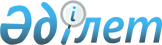 Об отзыве у компании "Бридас" права владения переговоров по заключению договора концессии газотранспортной системы ГХК "Казахгаз" и АО "Алаугаз"Распоряжение Премьер-Министра Республики Казахстан от 21 апреля 1997 г. N 108-р



          Ввиду невыполнения компанией "Бридас" (Аргентина) поручения
рабочей группы, образованной распоряжением Премьер-Министра
Республики Казахстан от 25 февраля 1997 г. N 42,  
 R970042_ 
  по
приведению представленного ею проекта Договора концессии
газотранспортной системы ГХК "Казахгаз" и АО "Алаугаз" в
соответствие с условиями поданных кампанией тендерных предложений:




          1. Отозвать у компании "Бридас" право ведения эксклюзивных
переговоров по заключению Договора концессии газотранспортной
системы ГХК "Казахгаз" и АО "Алаугаз".




          2. Предложить вышеуказанной рабочей группе в срок до 25 мая
1997 года провести переговоры по условиям Договора о концессии
газотранспортной системы ГХК "Казахгаз" и АО "Алаугаз" с другими
претендентами, включая компанию "Бридас".








          Премьер-Министр








					© 2012. РГП на ПХВ «Институт законодательства и правовой информации Республики Казахстан» Министерства юстиции Республики Казахстан
				